МИНИСТЕРСТВО ОБРАЗОВАНИЯ И НАУКИ КАРАЧАЕВО-ЧЕРКЕССКОЙ РЕСПУБЛИКИПРИКАЗ«-ц/ »	^	/	2017г.	№	£г. Черкесск«Об организации аккредитации граждан в качестве общественных наблюдателей при проведении государственной итоговой аттестации по образовательным программам основного общего и среднего общего образования, всероссийской олимпиады школьников и олимпиад школьников в Карачаево-Черкесской Республике»В соответствии с Федеральным законом «Об образовании в Российской Федерации» от 29 декабря 2012 г. № 273-ФЗ, Порядком аккредитации граждан в качестве общественных наблюдателей при проведении государственной итоговой аттестации по образовательным программам основного общего и среднего общего образования, всероссийской олимпиады школьников и олимпиад школьников, утвержденным приказом Министерства образования и науки Российской Федерации от 28 июня 2013 г. № 491ПРИКАЗЫВАЮ: Утвердить Порядок организации аккредитации граждан в качестве общественных наблюдателей при проведении государственной итоговой аттестации по образовательным программам основного общего и среднего общего образования, всероссийской олимпиады школьников и олимпиад школьников в Карачаево-Черкесской Республике (приложение 1). Утвердить форму заявления об аккредитации в качестве общественного наблюдателя (приложение 2). Утвердить форму удостоверения и приложения к удостоверению общественного наблюдателя (приложение 3-5). Отделу дошкольного общего образования (В.Г.Воловик): организовать размещение информации о сроках приёма заявлений на аккредитацию граждан в качестве общественных наблюдателей при проведении государственной итоговой аттестации по образовательным программам основного общего и среднего общего образования, всероссийской олимпиады школьников и олимпиад школьников в Карачаево-Черкесской Республике на официальном сайте Министерства образования и науки Карачаево-Черкесской Республике в информационно-коммуникационной сети «Интернет»; осуществить аккредитацию граждан в качестве общественных наблюдателей при проведении государственной итоговой аттестации по образовательным программам основного общего и среднего общего образования, всероссийской олимпиады школьников и олимпиад школьников в КЧР;4.3. обеспечить информационное и консультационное сопровождение аккредитованных граждан в качестве общественных наблюдателей при проведении государственной итоговой аттестации по образовательным программам основного общего и среднего общего образования, всероссийской олимпиады школьников и олимпиад школьников в Карачаево-Черкесской Республике. РГБУ ДПО «КЧРИПКРО» (А.В. Турин) организовать подготовку общественных наблюдателей в рамках государственной итоговой аттестации по программам основного общего и среднего общего образования. Рекомендовать начальникам муниципальных органов управления образования: определить места приёма граждан на аккредитацию в качестве общественных наблюдателей при проведении государственной итоговой аттестации по образовательным программам основного общего и среднего общего образования, всероссийской олимпиады школьников и олимпиад школьников в КЧР; организовать размещение информации о сроках приёма заявлений на аккредитацию граждан в качестве общественных наблюдателей при проведении государственной итоговой аттестации по образовательным программам основного общего и среднего общего образования, всероссийской олимпиады школьников и олимпиад школьников в Карачаево-Черкесской Республике на официальном сайте муниципальных органов управления образованием в информационно-коммуникационной сети «Интернет». Признать утратившим силу приказ Министерства образования и науки КЧР от 30.12.2014 № 1061 «Об организации аккредитации граждан в качестве общественных наблюдателей при проведении государственной итоговой аттестации по образовательным программам основного общего и среднего общего образования, всероссийской олимпиады школьников и олимпиад школьников в КЧР». Контроль за исполнением настоящего приказа возложить на Первого заместителя Министра образования и науки КЧР Е.М.Семенову.IМинистр	у/ :l/!f	/	П.В. Кравченко  	 (	ЫА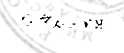 Исп. Воловик В.Г 26-69-58Приложение 1 к приказу Министерства образования и науки КЧР от «	2017 г. № &Порядок организации аккредитации граждан в качестве общественных наблюдателей при проведении государственной итоговой аттестации по образовательным программам основного общего и среднего общего образования, всероссийской олимпиады школьников и олимпиад школьников в Карачаево-Черкесской Республике Порядок организации аккредитации граждан в качестве общественных наблюдателей при проведении государственной итоговой аттестации по образовательным программам основного общего и среднего общего образования, всероссийской олимпиады школьников и олимпиад школьников в Карачаево- Черкесской Республике (далее - Порядок) разработан в соответствии с частью 15 статьи 59 и частью 3 статьи 77 Федерального закона от 29 декабря 2012 года № 273- ФЗ « Об образовании в Российской Федерации» и приказом Министерства образования и науки Российской Федерации от 28 июня 2013 г. № 491 «Об утверждении Порядка аккредитации граждан в качестве общественных наблюдателей при проведении государственной итоговой аттестации по образовательным программам основного общего и среднего общего образования, всероссийской олимпиады школьников и олимпиад школьников».Настоящий Порядок определяет правила аккредитации граждан в качестве общественных наблюдателей в целях обеспечения соблюдения порядка проведения государственной итоговой аттестации по образовательным программам основного общего и среднего общего образования (далее - государственная итоговая аттестация), порядка проведения всероссийской олимпиады школьников (далее - ВсОШ) и порядка проведения олимпиад школьников Карачаево-Черкесской Республике, в том числе при рассмотрении по ним апелляций. Аккредитацию граждан в качестве общественных наблюдателей при проведении государственной итоговой аттестации осуществляет Министерство образования и науки КЧР. Деятельность общественных наблюдателей осуществляется на безвозмездной основе. Понесенные расходы общественным наблюдателям не возмещаются. Аккредитация граждан в качестве общественных наблюдателей завершается:на экзамен(ы) по включенным в государственную итоговую аттестациюучебным предметам не позднее чем за три рабочих дня до установленной в соответствии с законодательством об образовании даты проведения экзамена по соответствующему учебному предмету;на этап ВсОШ и этап олимпиады КЧР - не позднее чем за две недели до установленной в соответствии с порядками проведения ВсОШ, олимпиад, утверждаемыми Министерством образования и науки КЧР (далее - порядки проведения ВсОШ, олимпиад), даты проведения соответствующего этапа;на рассмотрение апелляций о несогласии с выставленными баллами - не позднее чем за две недели до даты рассмотрения апелляций. Аккредитацию граждан в качестве общественных наблюдателей осуществляют по их личным заявлениям, в соответствии с примерной прилагаемой формой, с указанием населенного пункта, конкретного места (пункта) проведения:а) экзамена(ов) по учебным предметам, включенным в государственную итоговую аттестацию, проводимую в любых формах, установленных законодательством об образовании (далее - экзамен), и (или) рассмотрения апелляций;б) этапа(ов) ВсОШ (школьного, муниципального, регионального) (далее - этапы ВсОШ) по одному или нескольким учебным предметам;в) этапа олимпиады, проводимого в очной форме (далее - этап олимпиады). Заявление об аккредитации гражданина в качестве общественного наблюдателя подается им лично (уполномоченным гражданином лицом на основании документа, удостоверяющего личность, и оформленной в установленном порядке доверенности) в произвольной форме. В заявлении обязательно указываются:а) фамилия, имя, отчество (при наличии), адреса регистрации и фактического проживания, контактный телефон, реквизиты документа, удостоверяющего личность гражданина, подавшего заявление (уполномоченного гражданином лица с указанием реквизитов оформленной в установленном порядке доверенности);б) населенный пункт, конкретное место (пункт), на территории которого гражданин желает присутствовать в качестве общественного наблюдателя на экзамене, этапе ВсОШ, этапе олимпиады и (или) при рассмотрении апелляции;в) дата(ы) проведения экзамена(ов), этапа(ов) ВсОШ, этапа(ов) олимпиад(ы) и (или) дата(ы) рассмотрения апелляций, при проведении (рассмотрении) которых гражданин желает присутствовать в качестве общественного наблюдателя;г) подпись гражданина об ознакомлении с порядком проведения государственной итоговой аттестации, порядками проведения ВсОШ и олимпиад;д) дата подачи заявления.Указанные данные удостоверяются личной подписью лица, подавшего заявление.Подписью лица, подавшего заявление, фиксируется также:наличие (отсутствие) близких родственников, проходящих государственную итоговую аттестацию или участвующих во ВсОШ и олимпиаде(ах) в текущем году и образовательных организациях, в которых они обучаются. Заявление об аккредитации в качестве общественного наблюдателя (приложение 1) подается им лично или уполномоченным гражданином лицом на основании документа, удостоверяющегося личность и, оформленной в установленном порядке доверенности в Министерство образования и науки КЧР по адресу: г. Черкесск, пл. Ленина, Дом Правительства, 2 этаж, кабинет № 245. Заявление об аккредитации гражданина в качестве общественного наблюдателя может быть подано в муниципальный орган управления образованием (далее-МОУО), расположенный по месту проживания гражданина.В этом случае МОУО осуществляет передачу заявления гражданина об аккредитации в качестве общественного наблюдателя на рассмотрение в Министерство образования и науки КЧР. Аккредитация граждан в качестве общественных наблюдателей допускается после прохождения ими соответствующей подготовки на региональном и (или) на федеральном уровнях. Решение об аккредитации гражданина в качестве общественного наблюдателя принимается Министерстовм образования и науки КЧР не позднее чем за один рабочий день до установленной в соответствии с:законодательством об образовании даты проведения экзамена по соответствующему учебному предмету;порядками проведения ВсОШ, олимпиад даты проведения этапа ВсОШ и этапа олимпиады. В случае выявления недостоверных данных, указанных в заявлении, возможности возникновения конфликта интересов, выражающегося в наличии у гражданина и (или) его близких родственников личной заинтересованности в результате аккредитации его в качестве общественного наблюдателя, аккредитующий орган в течение двух рабочих дней с момента получения заявления выдает гражданину (уполномоченному гражданином лицу на основании документа, удостоверяющего личность, и оформленной в установленном порядке доверенности) на руки или высылает по адресу фактического проживания, указанному в его заявлении, мотивированный отказ в аккредитации гражданина в качестве общественного наблюдателя. Наделение аккредитованных граждан статусом общественных наблюдателей подтверждается удостоверением общественного наблюдателя (далее - удостоверение), выдаваемым Министерством образования и науки КЧР. Статус общественных наблюдателей подтверждается удостоверением общественного наблюдателя (приложение 2), выдаваемым Министерством образования и науки КЧР. Удостоверение общественного наблюдателя заверяется печатью Министерства образования и науки КЧР. Удостоверение общественного наблюдателя в течение одного рабочего дня с момента принятия аккредитующим органом решения об аккредитации гражданина в качестве общественного наблюдателя выдается аккредитующим органом аккредитованному лицу (уполномоченному им лицу на основании документа, удостоверяющего личность, и оформленной в установленном порядке доверенности) на руки или высылается по адресу, указанному в его заявлении. Допуск граждан аккредитованных в качестве общественных наблюдателей в места проведения государственной итоговой аттестации, всероссийской олимпиады школьников и олимпиад школьников и (или) при рассмотрении апелляции допускается только при наличии у них документа, удостоверяющего личность и, удостоверения общественного наблюдателя. Министерство образования и науки КЧР обеспечивает хранение заявлений об аккредидитации граждан в качестве общественных наблюдателей в течение года.Адрес фактического проживания Контактный телефонРеквизиты документа,	серия	номер	дата	выдачиудостоверяющего	Кем выданличностьНаселенный пунктДаты присутствия Дата подачи заявленияДокумент, подтверждающий прохождение соответствующей подготовки, прилагается.	подпись* Заявление об аккредитации в качестве общественного наблюдателя при проведении государственной итоговой аттестации подается не ранее 1 февраля и не позднее чем за три рабочих дня до начала экзамена по учебному предмету, включенному в государственную итоговую аттестацию, проводимую в любых формах, установленных законодательством об образовании.Приложение 3 к приказу Министерства образования и науки КЧР от «	»	2017	г.	№УДОСТОВЕРЕНИЕ* №подписавшего удостоверениеМ.П.^Удостоверение общественного наблюдателя действительно до 31 декабря календарного года, в котором соответствующее удостоверение было получено.**При себе также необходимо иметь документ, удостоверяющий личность.Приложение 4 к приказу Министерства образования и науки КЧР от «	»	2017	г.	№Приложение к удостоверению №	ГРАФИКобщественного наблюдения С ПРИСУТСТВИЕМ на объекте мониторинга государственной итоговой аттестации/ / /должность лица,	подпись	ФИОподписавшего удостоверение*Подписывает руководитель ППЭ, РЦОИ, председатель ПК или ККПриложение 5 к приказу Министерства образования и науки КЧР от «	»	2017 г. №Приложение к удостоверению №	ГРАФИКобщественного наблюдения за местами проведения государственной итоговой аттестации ДИСТАНЦИОННО, с использованием информационнотелекоммуникационных технологий. / / /должность лица.	подпись	ФИОподписавшего удостоверение^Подписывает куратор СИЦФамилияПриложение 2 к приказу Министерства образования и науки КЧР от « » 2017 г. №ЗАЯВЛЕНИЕИмяОтчество (при наличии)Пол (м/ж)Дата рожденияАдрес регистрацииАдрес регистрацииформа осуществленияС присутствиемДистанционно собщественного наблюденияприменением ИКТ(отметить)ФамилияИмяОтчество (при наличии)Реквизиты документа, серия номер дата выдачиудостоверяющего кем выданличность**Реквизиты документа, серия номер дата выдачиудостоверяющего кем выданличность**Реквизиты документа, серия номер дата выдачиудостоверяющего кем выданличность**Реквизиты документа, серия номер дата выдачиудостоверяющего кем выданличность**форма осуществления общественного наблюдения (отметить)форма осуществления общественного наблюдения (отметить)С присутствиемДистанционно с применением ИКТДата выдачи « »201 г./должность лица,подписьФИОФамилияИмяОтчество (при наличии)№п/пДатаОбъект мониторинга (ППЭ № , РЦОИ, ПК. КК)АдресОтметка о явке*ФамилияИмяОтчество (при наличии)№п/пДатаОнлайн наблюдение во время экзаменовПросмотр меток с подозрениями на нарушенияПросмотроффлайнаудиторийОтметка о явке*